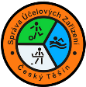 Smlouva o nájmu prostoru sloužícího k podnikáníuzavřená dle ustanovení § 2302 a násl. zákona č. 89/2012 Sb., občanského zákoníkuI. SubjektyNázev společnosti:		Správa účelových zařízení, příspěvková organizaceSídlo společnosti:		Svojsíkova 833, 737 01  Český Těšín IČ: 				75107040DIČ:                                                 CZ75107040Bankovní spojení:                            ČS a.s., pobočka Český TěšínČíslo účtu:                                        1735168319/0800Zastoupena: 			Ing. Edvard Huczala - ředitel(dále jen „pronajímatel“)a	Název společnosti:		Monika Návratová	Sídlo společnosti:		Písek u Jablunkova 483, 739 84  Písek u JablunkovaIČ: 				04492358DIČ:				neplátceZastoupena: 			Monika Návratová  (dále jen „nájemce“)II. Předmět smlouvyPředmětem smlouvy je nájem prostoru sloužícího podnikání za níže stanovených podmínek.III. Předmět nájmuPronajímatel prohlašuje, že je vlastníkem objektu na adrese Hornická 1858, č. par. stav. 3075/1 v okrese 
Karviná, obci Český Těšín, k. ú. Český Těšín. Nemovitá věc je zapsána u Katastrálního úřadu pro Moravskoslezský kraj, Katastrální pracoviště Český Těšín na LV č. 6776.Pronajímatel přenechává nájemci do užívání prostory sloužící podnikání, které se nacházejí ve správní budově v areálu letního koupaliště.  Celková výměra prostor činí 79,2 m2 ( bufet 20,3m2, bufet 14,4m2, kuchyň 31,0m2, sklad 6,2m2, chodba 
5,3m2, soc. zařízení 2,0m2 ).                                                    IV. Účel nájmuNájemce je oprávněn provozovat ve výše specifikovaných prostorech bufet s občerstvením. Nájemce se zavazuje využívat pronajaté prostory sloužící k podnikání pouze pro tento účel.Prostor sloužící k podnikání lze využívat pouze pro zákonně a smluvně přípustné účely. V. Práva a povinnosti smluvních stranSmluvní strany se dohodly, že pronajímatel přenechá prostory sloužící podnikání (specifikované v čl. III. této smlouvy) nájemci a nájemce se zavazuje platit nájemné a užívat tyto prostory sloužící podnikání řádným 
a obvyklým způsobem v souladu se zákonem a touto smlouvou. Pronajímatel přenechává předmět nájmu ve stavu způsobilém k obvyklému užívání. Pronajímatel se zavazuje, že umožní nájemci připojení ke zdroji el. energie ( 220 V ) a vody. Vše za úplatu. Nájemce se zavazuje, že umožní pronajímateli nebo jím pověřené osobě vstup do pronajatých prostor, za účelem prohlídky pronajatých prostor. Nájemce není oprávněn přenechat prostor sloužící podnikání nebo jeho část do podnájmu třetí osobě. Nájemce je povinen dodržovat protipožární předpisy, úklid, respektovat provozní řád a odpovídá za způsobenou škodu. Nájemce je povinen v den uzavření této smlouvy předložit potřebné oprávnění k provozování bufetu.Pronajímatel se zavazuje, že neumožní v prostorech letního koupaliště poskytování stravovacích služeb jiným zájemcům. VI. Doba nájmuNájemní vztah se sjednává na dobu určitou, začíná dnem 22.5.2017 a končí dnem 30.09. 2020 /jedná se o letní provoz, vždy květen až září v každém roce/, bez nutnosti zvláštní výpovědi. Pronajímatel i nájemce jsou před skončením nájmu uplynutím sjednané doby oprávněni nájemní smlouvu vypovědět pouze z důvodu hrubého porušení této smlouvy. VII. NájemnéNájemné za prostory sloužící podnikání (specifikované v čl. III.) bylo dohodnuto smluvní nájemné ve výši 21 200,- Kč vč. DPH za měsíce červen, červenec a srpen. V měsících květnu a září, bude nájemné poměrně účtováno, dle schválené provozní doby letního koupaliště. V případě uzavření letního koupaliště, které může nastat z důvodu špatného počasí nebo poruchy technologického zařízení, bude o této skutečnosti pronajímatel informovat nájemce telefonicky a e-mailem nejpozději do 9:00 hod. daného dne. Vyúčtování energií bude na základě podružného měření umístěného v prostorách nájemce a na základě cen platných v období nájmu. Nájemce je povinen hradit nájemné měsíčně nejpozději do 10. dne následujícího měsíce bezhotovostním převodem na účet pronajímatele na základě vystavených faktur.Pro včasnost plateb je rozhodující den připsání platby na účet pronajímatele. VII. JistotaPři podpisu této smlouvy složil nájemce hotově k rukám pronajímatele jistotu ve výši 10 000 Kč. Při skončení nájmu pronajímatel nájemci jistotu vrátí ve stejné výši. V případě neplacení nájmu či v případě způsobení škody nájemcem je pronajímatel oprávněn tento dluh z jistoty odečíst. IX. Předání a vrácení předmětu nájmuO předání předmětu nájmu bude stranami sepsán předávací protokol, ve kterém bude zachycen stav pronajímaných prostorů v okamžiku předání, včetně stavů elektroměru a vodoměru..  Nájemci bude při předání prostor předána sada klíčů. Bez souhlasu pronajímatele nesmí nájemce pořídit kopii žádného z klíčů. Nájemce odevzdá pronajímateli po ukončení nájemního vztahu veškeré klíče. Nájemce je při ukončení nájemního vztahu povinen předmět nájmu předat ve stavu uvedeném v předávacím protokolu s přihlédnutím k obvyklému opotřebení při řádném užívání. X. Závěrečná ustanoveníTato smlouva je vyhotovena ve dvou originálech, z nichž každá ze stran obdrží po jednom vyhotovení. Smlouva nabývá účinnosti okamžikem jejího podpisu. Tato smlouva může být měněna a doplňována pouze písemnými dodatky schválenými oběma smluvními stranami. Strany po přečtení této smlouvy prohlašují, že souhlasí s jejím obsahem, že tato smlouva byla sepsána vážně, určitě, srozumitelně a na základě jejich pravé a svobodné vůle, na důkaz čehož připojují níže své podpisy. 

V Českém Těšíně  _________________________________				_________________________________      Pronajímatel						                        Nájemce